Sunday, May 6, 2012Sunday, May 6, 2012Monday, May 7, 2012Monday, May 7, 2012Tuesday, May 8, 2012Tuesday, May 8, 2012Wednesday, May 9, 2012Wednesday, May 9, 2012Thursday, May 10, 2012Thursday, May 10, 2012Friday, May 11, 2012Friday, May 11, 2012Saturday, May 12, 2012Saturday, May 12, 20126:00AMPhineas And Ferb (R) 'CC'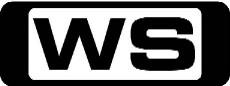 GHawaiian Vacation (Part 1 And 2)When the family goes on vacation in Hawaii, the parents participate in a couples surfing contest. Phineas and Ferb decide to bring a box of aqua primates to life, enlarging them in the process. 6:30AMJake and the Never Land PiratesGSurfin' Turf / The Seahorse RoundupJake and his crew must travel to Rainbow Falls to retrieve their surfboard from Captain Hook. Then, Jake and the crew must overcome the coral obstacle course to free the trapped seahorses. 7:00AMWeekend Sunrise 'CC'Wake up to a better breakfast with Andrew O'Keefe and Samantha Armytage for all the latest news, sport and weather. 10:00AMAFL Game DayPGHost Hamish McLachlan is joined on the panel by 2002 AFL MVP winner Luke Darcy and Hawks star midfielder Brad Sewell to tackle all the big footy issues, and review and preview the weekend's games. 11:30AMFooty FlashbacksMatthew Richardson ProfileWe take a special look back at the career of Tiger great Matthew Richardson. From the early years, to the injuries and all the great marks and goals, to life after footy and an exclusive chat. 1:00PMMinute To Win ItPGAmerica's HeroesContestants play hair-raising games in front of a cheering studio audience for the chance to win one million dollars. But there is a catch: they only have a Minute to Win It! Hosted by GUY FIERI.2:00PMBreaking The Magician's Code: Magic's Secrets Revealed (R) 'CC'PGA shackled assistant endures a mid-body slice from a power saw. The masked magician makes a 65,000- pound dump truck disappear, then escapes from a steel cage before metal spikes crush him. Hosted by GRANT DENYER.3:00PM2012 AFL Premiership Season 'CC'Rnd 6: Port Adelaide v RichmondPort has triumphed in the last two meetings against Richmond. But the Tigers did win in 2010 against the Power at AAMI Stadium. Both sides have shown improvement so it promises to be a tight one. Hosted by BRUCE MCAVANY, DENNIS COMETTI, TIM WATSON and CAMERON LING.6:00PMSeven News 'CC'Jennifer Keyte presents today's news and weather. Sport is with Tim Watson. 6:30PMDancing With The Stars 'CC'In this sizzling new season there will be glitz, glamour and as always a touch of unpredictability as the exciting line-up of celebrity contestants heat up the dancefloor. Tonight, another couple will be eliminated from the competition. Who will be going home? Hosted by DANIEL MACPHERSON and MEL B.8:30PMBones 'CC'  **New Episode**MThe Don't In The DoWhen a corpse is found at a landfill, dyed in a blue substance, intern Arastoo Vaziri discovers a method that helps eliminate postmortem damages to the corpse, which ultimately leads the team back to a hair salon where the victim worked. Meanwhile, Bones is feeling uncomfortable in her post- baby body, so Booth decides to do something special to boost her self- confidence. Guest starring PEJ VAHDAT. Also starring EMILY DESCHANEL, DAVID BOREANAZ, MICHAELA CONLIN, T J  THYNE, TAMARA TAYLOR and JOHN FRANCIS DALEY.9:30PMCastle 'CC'**New Episode**MThe Blue ButterflyWhen Castle and Beckett investigate the killing of a treasure hunter, they discover the case is linked to a mysterious homicide from 1947 involving a hard-boiled private detective. Castle realises the only way to solve the presentday murder is to solve the murder from the past. The 1947 case comes to life through stylised flashbacks, featuring Castle as the priv private eye and Beckett as a femme fatale. Guest starring Mark Pellegrino. Also starring NATHAN FILLION, STANA KATIC, SUSAN SULLIVAN, MOLLY QUINN, PENNY JOHNSON, TAMALA JONES, JON HUERTAS, SEAMUS DEVER, PATRICK CASSIDY, CHAD EVERETT, DARIN TOONDER and ELLEN GEER.10:30PMSeven's V8 Supercars 2012 'CC'** PREMIERE **V8 Supercars: BarbagalloThe V8 Supercars are in Western Australia for a weekend of racing on the newly revamped Barbagallo circuit. Today's coverage of the Trading Post Perth Challenge includes the V8 Supercars contesting races 8 and 9, the final two 120km races this weekend. Hosted by Matt White, with commentary by Neil Crompton, Mark Skaife and pit reporters Mark Beretta and Mark Larkham. 11:30PMForensic Investigators - Australia's True Crimes (R) 'CC'M(V,L,S)The Sex Worker MurdersTwo prostitutes are murdered within months of each other. Was there a serial killer stalking Brisbane's street workers? Or were there two vicious murderers on the loose? Hosted by LISA MCCUNE.12:30AMAlan Sugar: The Apprentice (R)M(L)The teams' versatility skills are tested when they have to set up a photography business. The pressure is on as the team who makes the most money will be safe from elimination this week. 1:40AMRoom For Improvement (R) 'CC'GThis week, the RFI team creates the ultimate teenagers retreat as our team creates a sexy self-contained flat packed with gadgets galore. Presented by TOM WILLIAMS, SOPHIE WARD, ROB PALMER and CRAIG RUSSELL.2:00AMHome ShoppingShopping program. 3:00AMNBC Today 'CC'International news and weather including interviews with newsmakers in the world of politics, business, media, entertainment and sport. 4:00AMNBC Meet The Press 'CC'David Gregory interviews newsmakers from around the world. 5:00AMSunrise Extra 'CC'Bringing you the best moments of your mornings with the Sunrise team. 5:30AMSeven Early News 'CC'Natalie Barr and Mark Beretta present the latest news, sport and weather from around Australia and overseas. 6:00AMSunrise 'CC'Wake up to a better breakfast with Melissa Doyle and David Koch for all the latest news, sport and weather. 9:00AMThe Morning Show 'CC'PGJoin Larry Emdur and Kylie Gillies each morning for all the latest news, entertainment and a variety of regular segments. 11:30AMSeven Morning News 'CC'The latest news from around Australia and overseas. Presented by Ann Sanders. 12:00PMThe Midday Movie (R) 'CC' (2004)PG(A)Finding NeverlandThis magical fantasy follows the life of James Barrie, the real-life author of the classic 'Peter Pan'. Set in London in 1904, the film is a fictional account of Barrie's creative journey. Starring JOHNNY DEPP, KATE WINSLET, JULIE CHRISTIE, RADHA MITCHELL, DUSTIN HOFFMAN, FREDDIE HIGHMORE, JOE PROSPERO, NICK ROUD, LUKE SPILL, IAN HART and KELLY MACDONALD.2:30PMDr Oz 'CC'PGCancer-Proof Your LifeDr Oz names the five biggest cancer risks for women over 40 and talks about anti-cancer superfoods. Plus, the no.1 cancer you can try and avoid and simple switches to help prevent it. 3:30PMToybox (R) 'CC'PThe Wedding PartyWatch the toys come alive when we open the lid to a fantasy world full of fun, music, learning and adventure! 4:00PMLab Rats 'CC'CScience has never been so exciting, funny or messy! Lab Rats Challenge is a fast and furious science-based game show for kids. 4:30PMSeven News At 4.30 'CC'The latest news, sport and weather from around Australia and overseas. 5:30PMDeal Or No Deal 'CC'GJoin Andrew O'Keefe in the exhilarating game show where contestants play for $200,000. 6:00PMSeven News 'CC'Peter Mitchell presents today's news with David Brown updating the weather. Sport is with Sandy Roberts. 6:30PMToday Tonight 'CC'Matt White reports on the latest news and current social issues. 7:00PMHome and Away 'CC'PGHarvey pushes Roo away after learning that she knows about Ben's death. Dex tells April he can't be with someone he doesn't trust. VJ is attacked by new student, bad boy Jett James. Starring RHIANNON FISH, GEORGIE PARKER, MARCUS GRAHAM, CHARLES COTTIER and FELIX DEAN.7:30PMProgram T.B.A. Details to be advised 8:30PMRevenge 'CC'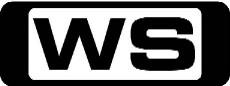 MCommitmentDaniel plans a romantic proposal that may carry dire, long-term ramifications, and Charlotte is devastated when she's forced to move back home with her mother. Meanwhile, Jack's life is put in jeopardy when he's betrayed by someone he adores, and Nolan forces Emily to think twice about her actions. Starring EMILY VANCAMP, MADELEINE STOWE, HENRY CZERNY, JOSH BOWMAN, NICK WECHSLER, GABRIEL MANN, ASHLEY MADEKWE, CHRISTA B  ALLEN, CONNOR PAOLO, JAMES TUPPER, MARGARITA LEVIEVA and JAMES MCCAFFREY.9:30PMPictures Of You 'CC'PGA new interview-style series where well-known personalities open up their childhood photo albums and share personal stories from their formative years. Hosted in front of a live studio by Brian Nankervis. 10:15PMHappy Endings 'CC'  **New Double Episode**PG(S)Makin' Changes! / The St. Valentine’s Day MaxssacreJane convinces Penny to stop changing herself for every guy she dates and instead change the guy to suit her needs. Penny's first experiment is Jeff, a slacker who is 30 going on 20. Meanwhile, when Brad overhears Jane bragging to Penny about how she completely made him over after they met, he rebels, and starts walking, talking and dressing like his college-era self. Meanwhile, Alex and Max stage an in-T-vention to stop Dave from his obsession with V-necked T-shirts. Then, it's Valentine's Day for the gang and as per usual, nothing goes to plan. Guest starring RYAN HANSEN. Also starring ELIZA COUPE, ELISHA CUTHBERT, ZACHARY KNIGHTON, ADAM PALLY, DAMON WAYANS JR, CASEY WILSON, PHIL LAMARR, SETH MORRIS, ERIC TIEDE, STEVE AGEE and BRANDON JOHNSON.11:15PM30 Rock 'CC'**New Double Episode****Including New Episode**MSt. Patrick's Day/ Gentleman's IntermissionJack feels unworthy of his latest award and attempts to redeem himself by taking on the writers in a strategic board game. Liz believes she's cursed on St. Patrick's Day when her ex-boyfriend Dennis shows up to derail her relationship with Criss. Meanwhile, Hazel struggles to keep the peace between Tracy and Jenna. Meanwhile, Liz's father is coming to town, this time without her mother, and Kenneth is surprised to see a news report covering Tracy's death. Guest starring JAMES MARSDEN, DEAN WINTERS, KRISTEN SCHAAL and CHLOE GRACE MORETZ and KRISTEN SCHAAL. Also starring TINA FEY, ALEC BALDWIN, TRACY MORGAN, JACK MCBRAYER, SCOTT ADSIT and JANE KRAKOWSKI.12:15AMPicture This (R)PGJoin Ruby Rose and Shaun Malseed each week as they look at the latest films, interview the hottest celebs, and give you the juiciest goss straight from Hollywood! 1:00AMHome ShoppingShopping program. 3:30AMRoom For Improvement (R) 'CC'GIt is a monster challenge today as the team turns an old hall into a comfortable family home. See the best deck ever and a top notch kitchen. 4:00AMNBC Today 'CC'International news and weather including interviews with newsmakers in the world of politics, business, media, entertainment and sport. 5:00AMSunrise Extra 'CC'Bringing you the best moments of your mornings with the Sunrise team. 5:30AMSeven Early News 'CC'Natalie Barr and Mark Beretta present the latest news, sport and weather from around Australia and overseas. 6:00AMSunrise 'CC'Wake up to a better breakfast with Melissa Doyle and David Koch for all the latest news, sport and weather. 9:00AMThe Morning Show 'CC'PGJoin Larry Emdur and Kylie Gillies each morning for all the latest news, entertainment and a variety of regular segments. 11:30AMSeven Morning News 'CC'The latest news from around Australia and overseas. Presented by Ann Sanders. 12:00PMThe Midday Movie (R) 'CC' (2007)M(V)Ties That BindWhen CEO Everett Myers is accused of murder, CSA puzzle solver Cathy Davis is certain he's innocent despite all of the evidence pointing to the contrary. Starring LEA THOMPSON, JOE PENNY, WILLIAM R  MOSES, JESSY SCHRAM, ZACK SHADA, ROBERT CARRADINE, DEIRDRE QUINN, DAVID PEASE and JOANNA MILES.2:00PMDr Oz 'CC'PGJamie Oliver's Secrets To Lose WeightCelebrity chef Jamie Oliver reveals the 4 simple changes in your kitchen that will transform the way your family eats. He'll reveal his favorite go-to recipe that's both fast and inexpensive. 3:00PMMedical Emergency (R) 'CC'PGDramatic real life series, following the lives of the patients and staff at the Alfred Hospital Emergency and Trauma Centre in Melbourne. 3:30PMToybox (R) 'CC'PSparky Stays PutWatch the toys come alive when we open the lid to a fantasy world full of fun, music, learning and adventure! 4:00PMLab Rats 'CC'CScience has never been so exciting, funny or messy! Lab Rats Challenge is a fast and furious science-based game show for kids. 4:30PMSeven News At 4.30 'CC'The latest news, sport and weather from around Australia and overseas. 5:30PMDeal Or No Deal 'CC'GJoin Andrew O'Keefe in the exhilarating game show where contestants play for $200,000. 6:00PMSeven News 'CC'Peter Mitchell presents today's news with David Brown updating the weather. Sport is with Sandy Roberts. 6:30PMToday Tonight 'CC'Matt White reports on the latest news and current social issues. 7:00PMHome and Away 'CC'PGLiam and Bianca make a big decision about their relationship. Gina promises to keep an eye on new student who's causing trouble, Jett. And Harvey realises he can't keep shutting people out. Starring SONIA TODD, AXLE WHITEHEAD, LISA GORMLEY and MARCUS GRAHAM.7:30PMProgram T.B.A.8:30PM Program T.B.A. **9:30PM Program T.B.A. **10:30PM Program T.B.A. **11:30PMRoyal Pains 'CC'  **New Episode**MHank & The Deep Blue SeaIt's time for Carlos' christening and Boris asks Hank to be the baby's godfather, a somewhat scary proposition given the recent actions of Boris' 'crazy, murderous' family. In town, Evan spies Divya and Raj having what looks like a moment together over coffee. Curiosity piqued, Evan finds out about Divya's debt to Raj's family. Meanwhile, when Jack finally returns from a fishing trip - only because Jill forces him to - he is in much worse shape than Hank or Nina feared and the team springs into medical action. Will Jack pull through or has his avoidance cost him his life? Starring MARK FEUERSTEIN, PAULO COSTANZO, JILL FLINT, RESHMA SHETTY and CAMPBELL SCOTT.12:30AMProgram T.B.A.1:00AMHome ShoppingShopping program. 4:00AMNBC Today 'CC'International news and weather including interviews with newsmakers in the world of politics, business, media, entertainment and sport. 5:00AMSunrise Extra 'CC'Bringing you the best moments of your mornings with the Sunrise team. 5:30AMSeven Early News 'CC'Natalie Barr and Mark Beretta present the latest news, sport and weather from around Australia and overseas. 6:00AMSunrise 'CC'Wake up to a better breakfast with Melissa Doyle and David Koch for all the latest news, sport and weather. 9:00AMThe Morning Show 'CC'PGJoin Larry Emdur and Kylie Gillies each morning for all the latest news, entertainment and a variety of regular segments. 11:30AMSeven Morning News 'CC'The latest news from around Australia and overseas. Presented by Ann Sanders. 12:00PMThe Midday Movie (R) (2001)M(A)Brian's SongA white American football player and his African-American colleague face prejudice, injury and scrutiny on their way to stardom. Starring SEAN MAHER, MEKHI PHIFER, DEAN MCDERMOTT, PAULA CALE, ELISE NEAL, AIDAN DEVINE and BEN GAZZARA.2:00PMDr Oz 'CC'PGAlternative Health Secrets From Around The World: IndiaDr. Oz examines the healing potential of Ayurveda - an ancient practice that promotes harmony among the mind, body and spirit. See which spices may reduce your risk of Alzheimer's. Plus a Bollywood workout. 3:00PMMedical Emergency (R) 'CC'PGDramatic real life series, following the lives of the patients and staff at the Alfred Hospital Emergency and Trauma Centre in Melbourne. 3:30PMToybox (R) 'CC'PFire FightersWatch the toys come alive when we open the lid to a fantasy world full of fun, music, learning and adventure! 4:00PMLab Rats 'CC'CScience has never been so exciting, funny or messy! Lab Rats Challenge is a fast and furious science-based game show for kids. 4:30PMSeven News At 4.30 'CC'The latest news, sport and weather from around Australia and overseas. 5:30PMDeal Or No Deal 'CC'GJoin Andrew O'Keefe in the exhilarating game show where contestants play for $200,000. 6:00PMSeven News 'CC'Peter Mitchell presents today's news with David Brown updating the weather. Sport is with Sandy Roberts. 6:30PMToday Tonight 'CC'Matt White reports on the latest news and current social issues. 7:00PMHome and Away 'CC'PG(D)Sasha shuts Xavier of her life after their break-up. Casey encounters conflict with one of his teachers. Meanwhile, an old familiar face, Hayley, returns to Summer Bay. Starring DAVID JONES-ROBERTS, LINCOLN YOUNES and DEMI HARMAN.7:30PMProgram T.B.A.10:30PMThe Amazing Race 'CC'PGEleven teams of two race around the globe, travelling through five continents, 22 cities and covering 65,000 kilometres in a bid to win a $1 million dollar prize. Hosted by PHIL KEOGHAN, DAVE BROWN JR, RACHEL BROWN, MARK JACKSON, WILLIAM 'BOPPER' MINTON, NARY EBEID, JAMIE GRAETZ, BRENDON VILLEGAS, RACHEL REILLY, VANESSA MACIAS, RALPH KELLEY, ART VELEZ and J J  CARRELL.11:30PM30 Rock 'CC'**New Episode**MGrandmentorLiz struggles in her new role as mentor to Hazel. Kenneth has a difficult time letting go of his page duties and takes drastic measures to make sure Tracy is taken care of. Meanwhile, Jack and Jenna come up with a plan to get Avery back in the headlines. Starring TINA FEY, ALEC BALDWIN, TRACY MORGAN, JACK MCBRAYER, SCOTT ADSIT and JANE KRAKOWSKI.12:00AMEastbound & Down (R)MA(L,D,S)Kenny tries to become the spokesman for a luxury car dealer. After an embarrassing scene at the car dealership, Kenny appears with his driver at a school dance and declares his love for April. Starring DANNY MCBRIDE, KATY MIXON, JOHN HAWKES, ANDREW DALY, BEN BEST, JENNIFER IRWIN and STEVE LITTLE.12:30AMSons And Daughters (R) 'CC'GTony makes a snap decision, putting his friendship with David to the test. Starring PAT MCDONALD, IAN RAWLINGS, LEILA HAYES, BRIAN BLAIN, TOM RICHARDS and ROWENA WALLACE.1:00AMHome ShoppingShopping program. 3:30AMRoom For Improvement (R) 'CC'GA loveable landlady joins forces with RFI, transforming an old warehouse flat into a cutting-edge high tech home. 4:00AMNBC Today 'CC'International news and weather including interviews with newsmakers in the world of politics, business, media, entertainment and sport. 5:00AMSunrise Extra 'CC'Bringing you the best moments of your mornings with the Sunrise team. 5:30AMSeven Early News 'CC'Natalie Barr and Mark Beretta present the latest news, sport and weather from around Australia and overseas. 6:00AMSunrise 'CC'Wake up to a better breakfast with Melissa Doyle and David Koch for all the latest news, sport and weather. 9:00AMThe Morning Show 'CC'PGJoin Larry Emdur and Kylie Gillies each morning for all the latest news, entertainment and a variety of regular segments. 11:30AMSeven Morning News 'CC'The latest news from around Australia and overseas. Presented by Ann Sanders. 12:00PMThe Midday Movie (R) (1985)M(L,D)MaskThe touching true story of Rocky Dennis, a personable young man suffering from 'lionitis,' a fatal disease which causes hideous facial disfigurement. Starring CHER, SAM ELLIOTT, ERIC STOLTZ, LAURA DERN, MICOLE MERCURIO, ESTELLE GETTY, RICHARD DYSART, HARRY CAREY JR, DENNIS BURKLEY and LAWRENCE MONOSON.2:30PMDr Oz 'CC'PGJust 10! The FinaleViewers share inspirational success stories from the 'Just 10' weight-loss challenge. The five secrets to the Just 10 maintenance plan. Also, how to prevent and treat dandruff, plus the 'Family Food' game. 3:30PMToybox (R) 'CC'PTina's Fairy PlayWatch the toys come alive when we open the lid to a fantasy world full of fun, music, learning and adventure! 4:00PMLab Rats 'CC'CScience has never been so exciting, funny or messy! Lab Rats Challenge is a fast and furious science-based game show for kids. 4:30PMSeven News At 4.30 'CC'The latest news, sport and weather from around Australia and overseas. 5:30PMDeal Or No Deal 'CC'GJoin Andrew O'Keefe in the exhilarating game show where contestants play for $200,000. 6:00PMSeven News 'CC'Peter Mitchell presents today's news with David Brown updating the weather. Sport is with Sandy Roberts. 6:30PMToday Tonight 'CC'Matt White reports on the latest news and current social issues. 7:00PMHome and Away 'CC'PG(D)Sasha realises she needs to deal with the Stu situation and tension rises between Casey and his teacher. Starring LINCOLN YOUNES and DEMI HARMAN.7:30PMBetter Homes And Gardens 'CC'Fast Ed cooks up a delicious no-fuss three-course Italian feast and Karen creates her easy no-bake chocolate cheesecake. The best potted roses for a Mother's Day gift that keeps on giving. How to transform a daggy outdoor space into a cool courtyard in just 2 days and under $2,000. Rob shows how to fix all those niggly home maintenance issues from sticky doors and dodgy bathroom rails to hanging pictures. Dr Harry's 'Tale of 10 Puppies' - little battlers who survived the death of their mother, only to face the fight of their lives. Plus, Tara makes a stunning padded bedhead that's designer-style for a fraction of the price. Presented by JOHANNA GRIGGS, GRAHAM ROSS, DR HARRY COOPER, ROB PALMER, 'FAST' ED HALMAGYI, KAREN MARTINI, JASON HODGES and TARA DENNIS.9:00PMGrey's Anatomy 'CC'MHope For The HopelessRichard performs his 10,000th surgery on a pair of bickering sisters who come into the hospital for a liver transplant. Derek and Lexie take on a neuroblastoma case that has been previously deemed inoperable. Teddy and Cristina cross the line when they go against Owen's orders and try to steal a case from Alex and Dr. McQueen. Ellis Grey's shadow looms as Meredith searches for a specialty; meanwhile Adele is brought into the hospital after she is found wandering the streets. Guest starring LORETTA DEVINE, NIA VARDALOS and PERI GILPIN. Also starring ELLEN POMPEO, PATRICK DEMPSEY, SANDRA OH, JUSTIN CHAMBERS, CHANDRA WILSON, JAMES PICKENS, JR, SARA RAMIREZ, ERIC DANE, CHYLER LEIGH, KEVIN MCKIDD, KIM RAVER, JESSICA CAPSHAW, JESSE WILLIAMS and SARAH DREW.10:00PMDesperate Housewives 'CC'MGet Out Of My LifeSusan discovers the identity of the father of Julie's baby and Orson makes it his duty to nurse Bree back to health. When Mrs. McCluskey throws Roy out of the house, Gaby takes him in and is reluctant to help get them back together when he proves to be an invaluable disciplinarian to her kids. After getting used to her alone time, Lynette is furious when Porter and Preston are evicted from their apartment and try to move back home. Meanwhile, Mike informs Renee of Ben's dire circumstances with a loan shark. Starring TERI HATCHER, FELICITY HUFFMAN, MARCIA CROSS, EVA LONGORIA, JAMES DENTON, RICARDO ANTONIO CHIVARA, BRENDA STRONG, VANESSA WILLIAMS, DOUG SAVANT, MADISON DE LA GARZA, CHARLES MESURE, KATHRYN JOOSTEN, DANIELLA BALTODANO, ANDREA BOWEN, KYLE MACLACHLAN, CHARLIE CARVER, MAX CARVER, ORSON BEAN, SAL LANDI, ROBERT PINE and MIKE FOY.11:00PMPrivate Practice 'CC'M(V,A)Losing BattlesJust as Violet's personal life takes a turn for the better with Scott, the paramedic, Joanna arrives in need of urgent medical attention, being both pregnant and badly beaten. Cooper, Charlotte and Amelia all counsel Erica on the toughest decision of her life.  Meanwhile, Addison and Jake meet with potential surrogates. Guest starring A.J. LANGER and STEPHEN AMELL. 12:00AMMy Big Friggin Wedding (R)MMrs. MeatballsJohnny and Megin's friggin' wedding is finally here, but Megin's mum Joyce may ruin her big day before the party gets started. 1:00AMHome ShoppingShopping program. 4:00AMNBC Today 'CC'International news and weather including interviews with newsmakers in the world of politics, business, media, entertainment and sport. 5:00AMSunrise Extra 'CC'Bringing you the best moments of your mornings with the Sunrise team. 5:30AMSeven Early News 'CC'Natalie Barr and Mark Beretta present the latest news, sport and weather from around Australia and overseas. 6:00AMSunrise 'CC'Wake up to a better breakfast with Melissa Doyle and David Koch for all the latest news, sport and weather. 9:00AMThe Morning Show 'CC'PGJoin Larry Emdur and Kylie Gillies each morning for all the latest news, entertainment and a variety of regular segments. 11:30AMSeven Morning News 'CC'The latest news from around Australia and overseas. Presented by Ann Sanders. 12:00PMThe Midday Movie (R) 'CC' (2005)M(S)CasanovaHe was the world's most notorious seducer. A man that no woman could resist... until now! Casanova meets his match for the first time. Starring HEATH LEDGER, SIENNA MILLER, JEREMY IRONS, OLIVER PLATT, LENA OLIN, OMID DJALILI, STEPHEN GREIF, TIM MCINNERNY, KEN STOTT, HELEN MCCRORY and LEIGH LAWSON.2:30PMDr Oz 'CC'PGAre You Over-Exposed To Dangerous Radiation?Dr. Oz examines radiation travel dangers and your risks. Before you get scanned: what Dr. Oz wants you to ask. Also, the #1 surprising reason for shoulder pain, plus how to lose a pound a week. 3:30PMToybox (R) 'CC'PMr. PopularityWatch the toys come alive when we open the lid to a fantasy world full of fun, music, learning and adventure! 4:00PMLab Rats 'CC'CScience has never been so exciting, funny or messy! Lab Rats Challenge is a fast and furious science-based game show for kids. 4:30PMSeven News At 4.30 'CC'The latest news, sport and weather from around Australia and overseas. 5:30PMDeal Or No Deal 'CC'GJoin Andrew O'Keefe in the exhilarating game show where contestants play for $200,000. 6:00PMSeven News 'CC'Peter Mitchell presents today's news with David Brown updating the weather. Sport is with Sandy Roberts. 6:30PMToday Tonight 'CC'Matt White reports on the latest news and current social issues. 7:00PMHome and Away 'CC'PG(D)Romeo injures his knee, leaving his surfing career is in doubt. Colleen is disappointed to learn her son is moving to America. Meanwhile, Indi finds herself in further debt when she buys a dress she can't afford, putting further strain on her and Romeo's marriage. Starring LYN COLLINGWOOD, SAMARA WEAVING and LUKE MITCHELL.7:30PM2012 AFL Premiership Season 'CC'Rnd 7: Melbourne v HawthornFriday Night Football is back at the MCG as the Demons aim to take it up to one of the flag favourites Hawthorn. The odds are against them after eight straight defeats at the hands of the Hawks. Hosted by Bruce McAvaney with commentary from Dennis Cometti, Leigh Matthews, Tom Harley and Tim Watson. 11:00PMMost Shocking: Top 20 'CC'**Premiere**MWickedly Wet WipeoutsThis week, catch the Top 20 most shocking wet wipeouts you have ever seen! Who will make the list? 12:00AMSpecial (R)M(S,D)Hollywood's Baddest: BoyfriendsTonight, we expose Hollywood's baddest boyfriends who lie, cheat and steal, yet somehow manage to win the hearts of these famous starlets. 1:00AMSpecial (R)GRaging ThunderTravel with Ben Cropp along the North Johnson River in remote North QLD. For five days, they battle the raging rapids and experience the contrast of the beauty and tranquility of of pristine rainforests. 2:00AMAuction Squad (R) 'CC'GWatch the sparks fly in Fitzroy as a run down house and garden get a one-day make over. 3:00AMHome ShoppingShopping program. 4:00AMNBC Today 'CC'International news and weather including interviews with newsmakers in the world of politics, business, media, entertainment and sport. 6:00AMStitch!GThe Return Of AmnesioWhen Stitch lands on a remote island, he must perform several good deeds in order to activate the Spiritual Stone that will gain him great power. 6:30AMHandy MannyGA Whale Of A Tale / Julieta's Loose ToothManny and the tools are enjoying a day at the beach when a marine biologist approaches them with an emergency - an orca whale has washed up on the shore. 7:00AMWeekend Sunrise 'CC'Wake up to a better breakfast with Andrew O'Keefe and Samantha Armytage for all the latest news, sport and weather. 9:00AMThe Morning Show - Weekends 'CC'GJoin Larry Emdur and Kylie Gillies to catch up on all the highlights from this week's program, including a variety of segments on the latest news, entertainment and other hot topics. 10:00AMThe Woodlies 'CC'CThe Great Cookie HeistFollow the adventures of the friendly furry forest creatures who are nuttier than a squirrel's lunch and on a mission to protect their forest. 10:30AMCastaway (R) 'CC'  **Double Episode**CThe Point Of No Return/ Ghosts Of The PastEm discovers the reason behind the community's strict rules when a prank has unforeseen consequences. Gabe is distraught when he discovers the truth about his mother. Then, Jarrah realises that she still has strong feelings for Ryan. Starring BEN JAY, MAIA MITCHELL, ANTHONY SPANOS, MIKAYLA SOUTHGATE, NATASHA PHILLIPS, SAM FRASER, MATILDA TERBIO, BRAD ALBERT and MARCEL BRACKS.11:30AMErky Perky (R) 'CC'CBug In The Bubble / The Miracle ShootoutErky and Perky are two bickering, lazy bugs who suddenly find themselves in the Land of Kitchen and must find a way to get to food. 12:00PMV8 Xtra 'CC'GThe V8Xtra team reviews last weekends Trading Post Perth Challenge from Perth, Western Australia. Hosted by Neil Crompton, Mark Skaife and Mark Larkham, with reports by Aaron Noonan and Riana Crehan. 12:30PMSeven's Motorsport 'CC'PGV8 UtesCatch all the action from Round 3 of the Auto One V8 Utes at the newly revamped Barbagallo Raceway in Perth. Aaron Noonan leads the commentary alongside V8 Supercar driver James Moffat. 1:30PMThat '70s Show (R) 'CC'PGFez Gets The GirlDonna wins Led Zeppelin tickets but Eric has to work that night, so the gang fight over who will get the second ticket. Starring TOPHER GRACE, LAURA PREPON, ASHTON KUTCHER, MILA KUNIS, WILMER VALDERRAMA, DANNY MASTERSON, DEBRA JO RUPP, KURTWOOD SMITH, TANYA ROBERTS and DON STARK.2:00PMBeat The Star (R) 'CC'PGDaniel MacPhersonDon't miss this special episode when a mystery star challenger takes on the Gissing family, who are determined to win big! 3:00PM2012 AFL Premiership SeasonRnd 7: Adelaide v GeelongSaturday Arvo Football heads to AAMI Stadium where the reigning premiers Geelong take on the much-improved Adelaide who have only beaten the Cats at home in one of the last five meetings. 6:00PMSeven News 'CC'Jennifer Keyte presents today's news and weather. Sport is with Tim Watson. 6:30PM2012 AFL Premiership Season 'CC'Rnd 7: Essendon v West CoastSaturday Night Footy has a corker as the Eagles travel to Etihad Stadium to take on the Bombers. The Eagles have had the upper hand in five of the last six meetings, but coach James Hird has the Bombers flying up. Brian Taylor leads the call with expert commentary from Luke Darcy, Matthew Richardson and Cameron Ling. 11:00PMMost Shocking: Top 20 'CC'**Premiere**MCrime Bustin' BabesThis week, catch the Top 20 crime-busting ladies! Which beauties will make the list? 12:00AMMinute To Win It (R) 'CC'PGKevin Jonas competes in challenges in a minute's time to win the million-dollar prize for a charity organisation. Hosted by Guy Fieri. 1:00AMThe Late Movie (R) (2006)M(A,S,L)48 ShadesA teenage boy moves in with his twenty-two-year-old Aunt and suddenly finds himself exposed to a very adult world. Starring RICHARD WILSON, ROBIN MCLEAVY, EMMA LUNG, NICHOLAS DONALDSON, MICHAEL BOOTH, VICTORIA THAINE, PAUL BISHOP and ELEANOR LOGAN.3:00AMAuction Squad (R) 'CC'GAll the best tips to improve the value of your home, including top budget kitchens. 4:00AMHome ShoppingShopping program. 4:30AMHome ShoppingShopping program. 5:00AMDr Oz (R)PGMale Body Shock! From Breast Cancer To Lupus - ShockingDr Oz discusses shocking diseases men get.  Bones: Warning signs of osteoporosis. Plus, a break dance workout. 